В соответствии с  правилами размещения субъектов малого предпринимательства в МКУ «Бизнес инкубатор Ленского района», а также во исполнение п.1 постановления главы муниципального образования «Ленский район» от 12 апреля 2021 года № 01-03-233/1 «О внесении изменений и дополнений в постановление и.о. главы муниципального образования «Ленский район» от 08.02.2017 года №01-03-37/17», 
п о с т а н о в л я ю:     1. Установить тарифную ставку на возмещение коммунальных расходов за 1 кв.м в 2023 году, оплачиваемую субъектами малого предпринимательства в размере 109,49 (сто девять рублей) 49 коп. в месяц, согласно приложению к данному постановлению.   2. МКУ «Бизнес инкубатор Ленского района» (Герасимова Г.А.) обеспечить: -заключение дополнительных соглашений с действующими резидентами; -заключение договоров возмещения коммунальных услуг с вновь поступающими резидентами одновременно с заключением договоров аренды нежилых помещений.     3. Главному специалисту управления делами (Иванская Е.С.) разместить настоящее постановление на официальном сайте администрации муниципального образования «Ленский район»    4. Постановление вступает в силу с момента его подписания.     5. Контроль исполнения настоящего постановления оставляю за собой.Калькуляция расходов на возмещение коммунальных услугс 01.01.2023 г. в МКУ "Бизнес инкубатор Ленского района"И.о. директора                                                                            Г.А. ГерасимоваМуниципальное образование«ЛЕНСКИЙ РАЙОН»Республики Саха (Якутия)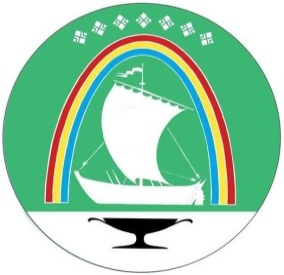  Саха Өрөспүүбүлүкэтин«ЛЕНСКЭЙОРОЙУОН»муниципальнайтэриллиитэПОСТАНОВЛЕНИЕУУРААХг. ЛенскЛенскэй к.от «_23 » _января_2023 года                                     №__01-03-17/3__от «_23 » _января_2023 года                                     №__01-03-17/3__Об утверждении тарифной ставки расходов по возмещению коммунальных услуг субъектами малого предпринимательства в МКУ «Бизнес инкубатор Ленского района»И.о. главы	                                А.В. Черепанов   Приложениек постановлению и.о. главыМО «Ленский район»от «      » января  2023г.№_____________  № п/пСтатьи затратОбоснов.Стоимость 
в 2022 годуПлощадь, кв.м.Годовая стоимость
услуг,за 1 кв.м.,руб.Месячная 
стоимость 
услуг за 1 кв.м, руб.1Потребление тепловой энергии
(контракт № №211/21-т  от 02.02.2022г.)
счета
(2022 год)1243177,741083,81147,0595,592Потребление электрической энергии
(контракт №01100 от 04.02.2022г.)счета
(2022 год)119486,381083,8110,259,193Водоснабжение
(контракт №211/21 от 02.02.2022г.)счета 
(2022 год)16505,761083,815,231,274Прием сточных вод
(контракт №211/21-с от 02.02.2022г.)счета 
(2022 год)36337,311083,833,532,795Вывоз мусора
(контракт №02-08-03/22 от 08.02.2022г;Контракт №221 от 01.07.2022г.)Счета (2022 год)8424,141083,87,770,65Итого по коммунальным услугамИтого по коммунальным услугам1 422 846,18 1083,8 1312,83109,49